EGÉSZSÉGÜGYI ÉS SZÜLŐI NYILATKOZAT TÁBOROZÁSHOZ 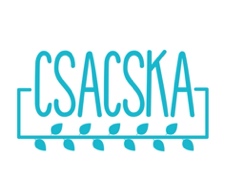 A 12/1991. (V.18.) NM rendelet alapján a táborozásban csak az vehet részt, aki arra egészségügyileg alkalmas. A Nyilatkozatot kérjük nyomtatott betűkkel kitölteni. A gyermek törvényes képviselője a táborozást megelőző négy napon belül kiállított nyilatkozattal igazolja a táborozásban részt vevő gyermek megfelelő egészségi állapotát a táborozás megkezdése előtt. A kitöltött nyilatkozatot a táborozás kezdőnapján kell átadni a szervezőknek. Gyermek neve: 											Gyermek születési helye, ideje: 									Gyermek lakcíme: 										TAJ száma: 											Anyja neve: 											Nyilatkozom, hogy gyermekemen sem az elmúlt 14 napban és jelenleg sem észlelhetőek a következő tünetek: láz, hidegrázás, köhögés, nehézlégzés, légszomj, torokfájás, szag- vagy íz-érzés elvesztése, ízületi vagy izomfájdalom, hányás, hasmenés, bőrkiütés, sárgaság, egyéb súlyosabb bőrelváltozás, váladékozó szembetegség, gennyes fül-és orrfolyás. A gyermek tetű- és rühmentes. Kifejezetten nyilatkozom arról, hogy az adatokban és egészségi állapotban beálló bármely változást – különös tekintettel a COVID-19 világjárványra – a táborozás időszakában haladéktalanul bejelentem, a gyermek betegsége esetén arról személyes megjelenés nélkül, elektronikus úton (telefonon és e-mailben is) adok tájékoztatást. A nyilatkozatot kiállító törvényes képviselő neve: 							Lakcíme: 											Személyi ig.száma: 										Telefonszáma: 											E-mail címe: 											Gyermekére vonatkozóan a megfelelő választ kérjük, húzza alá! „VAN” - válasz esetén kérjük, adja meg a konkrét adatot is: Gyógyszerallergia: 		NINCS		VAN: 					Ételallergia: 			NINCS		VAN: 					Allergia környezeti tényezőkre: 	NINCS		VAN: 					Egyéb fontos információ a gyermek egészségi állapotáról, szokásairól: A nyilatkozatot kiállító szülőn kívül az alábbi személyek jogosultak a gyermek hazavitelére:   Gyermekem az én felelősségemre 	 órakor rendszeresen egyedül mehet haza a táborból. Tudomásul veszem, hogy amennyiben gyermekem viselkedésével súlyosan zavarja a közösségi programokat, ill. társai testi épségét többszöri figyelmeztetés ellenére is veszélyezteti, a táborból kizárható. A gyermekem által okozott anyagi károkat megtérítem. Dátum:  							A nyilatkozatot kiállító szülő (törvényes képviselő) aláírása:  					